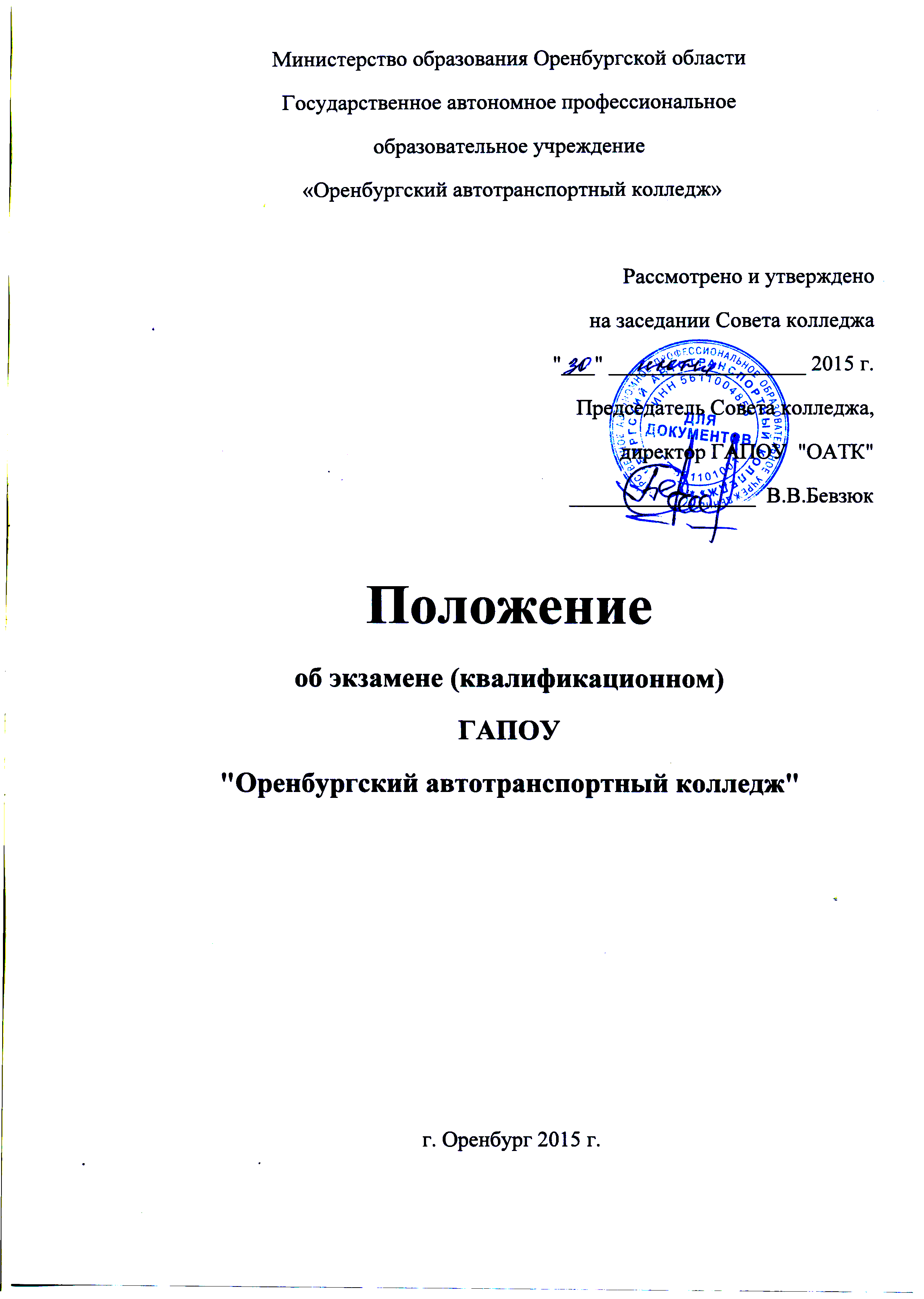 1.Общие положенияИтоговой формой контроля по профессиональному модулю является экзамен (квалификационный). Он проверяет готовность обучающегося к выполнению указанного вида профессиональной деятельности и сформированности у него компетенций, определенных в разделе « Требования к результатам освоения ОПОП» ФГОС СПО. Итогом проверки является однозначное решение: «вид профессиональной деятельности освоен/не освоен».Итоговая аттестация по профессиональному модулю- экзамен (квалификационный) проводится как процедура внешнего оценивания с участием представителей работодателя. Контроль освоения ПМ в целом направлен на оценку овладения квалификацией.2. Состав экзамена (квалификационного)Экзамен (квалификационный) может состоять из одного или нескольких аттестационных испытаний следующих видов:-	защита курсового проекта; оценка производится посредством сопоставления продукта проекта с эталоном и оценки продемонстрированных на защите знаний;выполнение комплексного практического задания; оценка производится путем сопоставления усвоенных алгоритмов деятельности с заданным эталоном деятельности;защита портфолио; оценка производится путем сопоставления установленных требований с набором документированных свидетельских показаний, содержащихся в портфолио.защита производственной практики; оценка производится путем разбора данных аттестационного листа (характеристики профессиональной деятельности студента на практике). С указанием видов работ, выполненных во время практики, их объема, качества выполнения в соответствии с технологией и требованиями организации, в которой проходила практика.З.Условия допуска к экзамену (квалификационному)К экзамену (квалификационному) могут быть допущены обучающиеся успешно освоившие все элементы программы профессионального модуля: теоретическую часть модуля (МДК) и практики. По отдельным элементам программы профессионального модуля может проводиться промежуточная аттестация. В  этом случае форма аттестации по учебной или производственной практикам - дифференцированный зачет,  по междисциплинарному курсу - экзамен или дифференцированный зачет. Контроль освоения МДК и прохождения практики направлен на оценку результатов преимущественно теоретического обучения и практической подготовленности.4.Порядок проведения экзамена (квалификационного)Виды и условия проведения экзамена квалификационного) определяются колледжем, для чего разрабатываются комплекты контрольно-оценочных средств для
профессиональных модулей. Студенты обеспечиваются КОСами не позднее,  чем за шесть месяцев до началаэкзамена (квалификационного).Задания     для      экзамена     (квалификационного)      могут      быть      3      типов:-задания,  ориентированные на проверку освоения вида деятельности в целом;-задания, проверяющие освоение группы компетенций, соответствующих определенному	разделу модуля;-задания, проверяющие отдельные компетенции внутри профессионального модуля.
При составлении заданий необходимо иметь в виду, что оценивается профессионально значимая для освоения вида профессиональной деятельности информация, направленная
на формирование профессиональных компетенций, а также общих компетенций. Задания на проверку усвоения необходимого объема информации должны носить
практикоориентированный комплексный характер. Содержание задания должно быть максимально приближено к ситуации профессиональной деятельности. Разработка
типовых заданий сопровождается установлением критериев для их оценивания (экспертный лист).Структура контрольно-оценочных материалов, а также критерии оценки знаний на аттестационных испытаниях утверждаются руководителем образовательного учреждения после их обсуждения на заседании совета колледжа.5. 0сновные условия подготовки к экзамену (квалификационному)Колледж определяет перечень наглядных пособий, материалов справочного характера, нормативных документов и различных образцов, которые разрешены к использованию на экзамене.В период подготовки к экзамену (квалификационному) могут проводиться консультации  за  счет  общего  бюджета времени,  отведенного  на  консультации.Экзамен (квалификационный) проводится в специально подготовленных помещениях. Время проведения экзамена устанавливается в зависимости от вида экзамена (квалификационного).Результатом освоения вида профессиональной деятельности по профессиональному модулю является решение освоен или не освоен, что и заносится в экзаменационную ведомость и зачетную книжку.6. Структура аттестационной комиссии для проведения экзамена (квалификационного).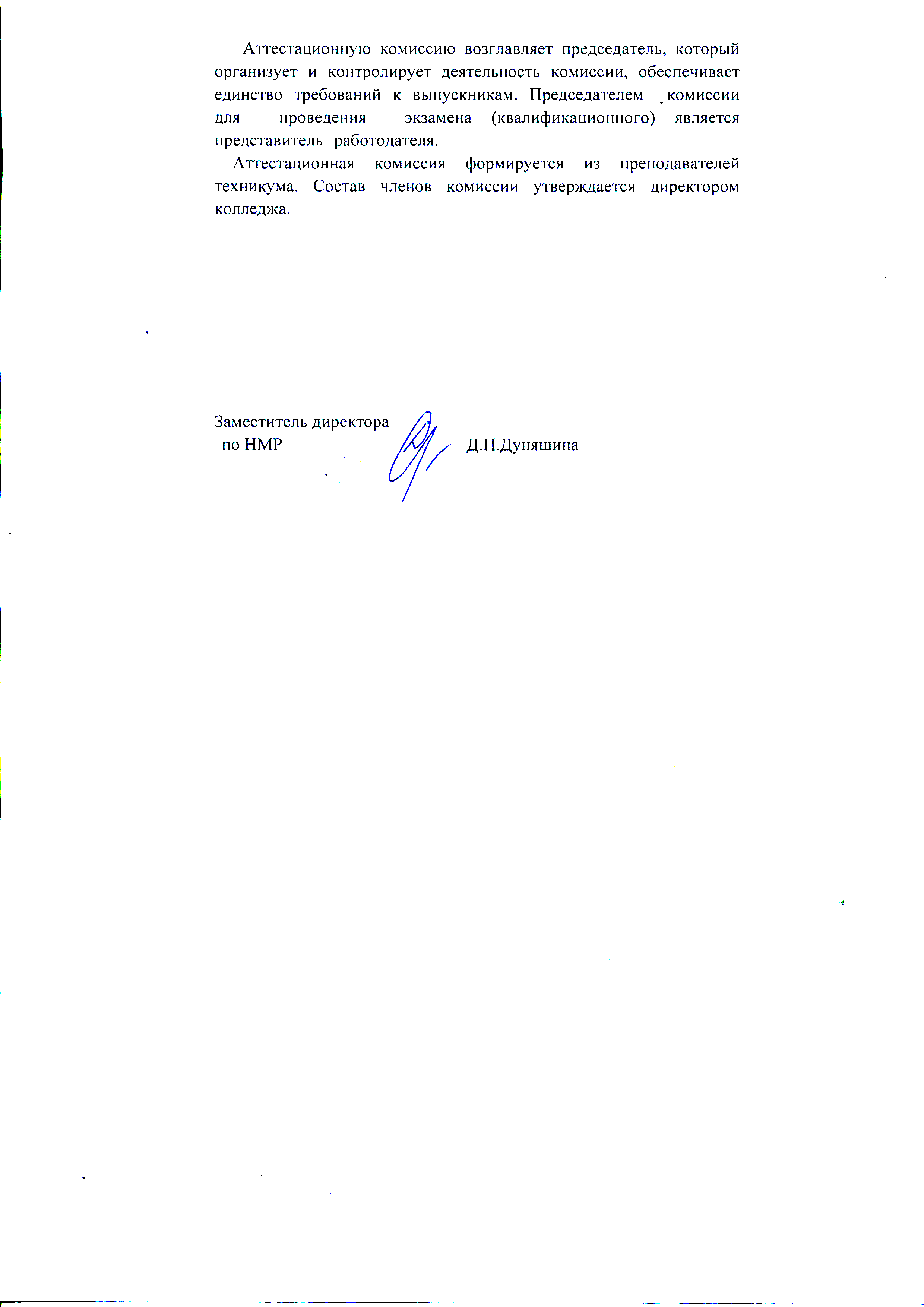 